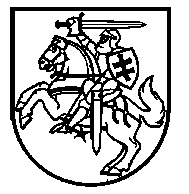 Lietuvos Respublikos VyriausybėnutarimasDĖL LIETUVOS RESPUBLIKOS VYRIAUSYBĖS 2002 M. LAPKRIČIO 19 D. NUTARIMO NR. 1805 „DĖL MATININKO KVALIFIKACIJOS PAŽYMĖJIMŲ IŠDAVIMO, GALIOJIMO SUSTABDYMO, GALIOJIMO PANAIKINIMO TAISYKLIŲ PATVIRTINIMO“ PAKEITIMO2016 m. rugpjūčio 25 d. Nr. 856VilniusLietuvos Respublikos Vyriausybė nutaria:Pakeisti Lietuvos Respublikos Vyriausybės 2002 m. lapkričio 19 d. nutarimą Nr. 1805 „Dėl Matininko kvalifikacijos pažymėjimų išdavimo, galiojimo sustabdymo, galiojimo panaikinimo taisyklių patvirtinimo“ ir jį išdėstyti nauja redakcija:„LIETUVOS RESPUBLIKOS VYRIAUSYBĖNUTARIMASDĖL MATININKO KVALIFIKACIJOS PAŽYMĖJIMŲ IŠDAVIMO, GALIOJIMO SUSTABDYMO, GALIOJIMO PANAIKINIMO TAISYKLIŲ PATVIRTINIMOVadovaudamasi Lietuvos Respublikos nekilnojamojo turto kadastro įstatymo 11 straipsnio 3 dalies 1 punktu ir 14 dalimi, Lietuvos Respublikos Vyriausybė nutaria:1. Patvirtinti Matininko kvalifikacijos pažymėjimų išdavimo, galiojimo sustabdymo, galiojimo panaikinimo taisykles (pridedama).2. Įgalioti Nacionalinę žemės tarnybą prie Žemės ūkio ministerijos išduoti matininko kvalifikacijos pažymėjimus, sustabdyti ar panaikinti jų galiojimą ir tvirtinti matininkų mokymo programas. 3. Pavesti Nacionalinei žemės tarnybai prie Žemės ūkio ministerijos nustatyti asmenų, pageidaujančių gauti matininko kvalifikacijos pažymėjimus, profesinių žinių patikrinimo egzamino organizavimo tvarką.“Ministras Pirmininkas	Algirdas ButkevičiusŽemės ūkio ministrė	Virginija BaltraitienėPATVIRTINTA
Lietuvos Respublikos Vyriausybės
2002 m. lapkričio 19 d. nutarimu Nr. 1805
(Lietuvos Respublikos Vyriausybės
2016 m. rugpjūčio 25 d. nutarimo Nr. 856 
redakcija)MATININKO KVALIFIKACIJOS PAŽYMĖJIMŲ IŠDAVIMO, GALIOJIMO SUSTABDYMO, GALIOJIMO PANAIKINIMO TAISYKLĖSI SKYRIUSBENDROSIOS NUOSTATOS1. Matininko kvalifikacijos pažymėjimų išdavimo, galiojimo sustabdymo, galiojimo panaikinimo taisyklės (toliau – Taisyklės) nustato dokumentų, kurių reikia matininko kvalifikacijos pažymėjimui gauti, teikimo, nagrinėjimo, kvalifikacijos pažymėjimų išdavimo, galiojimo sustabdymo ir galiojimo panaikinimo tvarką. 2. Taisyklėse vartojamos sąvokos apibrėžtos Lietuvos Respublikos nekilnojamojo turto kadastro įstatyme, Lietuvos Respublikos švietimo įstatyme, Lietuvos Respublikos mokslo ir studijų įstatyme ir Lietuvos Respublikos paslaugų įstatyme.3. Matininko kvalifikacijos pažymėjimas išduodamas fiziniam asmeniui, turinčiam aukštąjį arba aukštesnįjį išsilavinimą, įgytą baigus studijų programas, pagal kurias studijuojami šie studijų dalykai: geodezija – studijų programos apimtis – ne mažesnė kaip 6 (nuo 2011 m. rugsėjo 1 d. – ne mažesnė kaip 9) kreditai (jeigu asmens išsilavinimo dokumentuose studijų programos apimtis kreditais nenurodyta, – ne mažesnė kaip 200 valandų), nekilnojamojo turto kadastras, žemėtvarka (kraštotvarka), teritorijų planavimas, topografija, kartografija, geoinformacinės sistemos, statybinės konstrukcijos, inžineriniai tinklai, susisiekimo komunikacijos, kurių bendra apimtis – ne mažesnė kaip 10 (nuo 2011 m. rugsėjo 1 d. – ne mažesnė kaip 15) kreditų (jeigu asmens išsilavinimo dokumentuose studijų programos apimtis kreditais nenurodyta, – ne mažesnė kaip 400 valandų), ir atitinkančiam kitus Lietuvos Respublikos nekilnojamojo turto kadastro įstatymo (toliau – Įstatymas) 11 straipsnio 3 dalyje nustatytus kvalifikacijos reikalavimus (toliau – asmuo). Matininko kvalifikacijos pažymėjimas suteikia teisę atlikti nekilnojamųjų daiktų kadastro duomenų nustatymo darbus.II SKYRIUSDOKUMENTŲ MATININKO KVALIFIKACIJOS PAŽYMĖJIMUI GAUTI TEIKIMAS IR PAŽYMĖJIMO IŠDAVIMAS4. Asmuo, pageidaujantis gauti matininko kvalifikacijos pažymėjimą, Nacionalinei žemės tarnybai prie Žemės ūkio ministerijos (toliau – Nacionalinė žemės tarnyba) pateikia:4.1. prašymą išduoti matininko kvalifikacijos pažymėjimą, nurodydamas informaciją pasiteirauti (telefono numerį, elektroninio pašto adresą);4.2. asmens tapatybės patvirtinimo dokumento kopiją, išskyrus tuos atvejus, kai prašymą ir dokumentus elektroninėmis priemonėmis pateikia elektroninės bankininkystės arba elektroninio parašo sistemos naudotojai, atlikę asmens tapatybės nustatymo procedūrą šioje sistemoje;4.3. išsilavinimo patvirtinimo dokumentų kopijas;4.4. darbo patirties patvirtinimo dokumentų kopijas.5. Asmuo Taisyklių 4 punkte nurodytus dokumentus gali pateikti Nacionalinei žemės tarnybai per atstumą, elektroninėmis priemonėmis per elektroninių valdžios vartų portalą www.epaslaugos.lt arba tiesiogiai. Jeigu šie dokumentai išduoti kita kalba, turi būti pateiktas vertimas į lietuvių kalbą.6. Nacionalinė žemės tarnyba per 5 darbo dienas nuo prašymo gavimo išsiunčia pareiškėjui patvirtinimą, kad prašymas gautas, nurodo terminą, per kurį prašymas privalo būti išnagrinėtas, galimas pareiškėjo teisių gynimo priemones, kuriomis galima naudotis, jeigu kiltų Nacionalinės žemės tarnybos ir pareiškėjo ginčų, taip pat nurodo, kad, pareiškėjui negavus atsakymo per nustatytą terminą, laikoma, jog matininko kvalifikacijos pažymėjimas išduotas.7. Jeigu asmuo pateikia ne visus Taisyklių 4 punkte nurodytus dokumentus, Nacionalinė žemės tarnyba per 5 darbo dienas nuo prašymo gavimo išsiunčia pareiškėjui pranešimą apie trūkstamus dokumentus. 8. Asmuo, pateikęs ne visus Taisyklių 4 punkte nurodytus dokumentus, ne vėliau kaip per 10 darbo dienų nuo pranešimo gavimo turi pateikti trūkstamus dokumentus. Jeigu asmuo per nurodytą terminą jų nepateikia, o Nacionalinė žemės tarnyba minėtų dokumentų neturi, Nacionalinė žemės tarnyba per 5 darbo dienas nuo trūkstamų dokumentų pateikimo termino pabaigos priima sprendimą nutraukti prašymo nagrinėjimą ir tais atvejais, kai prašymas ir dokumentai pateikti Nacionalinei žemės tarnybai per atstumą ar tiesiogiai, grąžina juos asmeniui registruotu laišku kartu su pateiktais dokumentais, o kai prašymas ir dokumentai pateikti elektroninėmis priemonėmis, apie prašymo nagrinėjimo nutraukimą praneša asmeniui elektroninėmis priemonėmis.9. Nacionalinė žemės tarnyba dėl matininko kvalifikacijos pažymėjimo išdavimo priima sprendimą. Šis sprendimas įforminamas Nacionalinės žemės tarnybos direktoriaus įsakymu. Matininko kvalifikacijos pažymėjimas išduodamas arba rašytinis motyvuotas atsisakymas jį išduoti pateikiamas ne vėliau kaip per 30 dienų nuo dokumentų, reikalingų matininko kvalifikacijos pažymėjimui išduoti, gavimo. Jeigu kartu su prašymu išduoti matininko kvalifikacijos pažymėjimą pateikti ne visi dokumentai, terminas skaičiuojamas nuo paskutinio reikiamo dokumento gavimo dienos. Matininko kvalifikacijos pažymėjimai išduodami per Žemėtvarkos planavimo dokumentų rengėjų, matininkų ir geodezininkų žinybinį registrą (toliau – Registras). Matininko kvalifikacijos pažymėjimai įsigalioja nuo jų įregistravimo Registre. 10. Jeigu į tinkamai pateiktą prašymą kartu su visais matininko kvalifikacijos pažymėjimui išduoti reikalingais dokumentais nepateikiamas rašytinis motyvuotas atsisakymas išduoti matininko kvalifikacijos pažymėjimą, laikoma, kad toks pažymėjimas išduotas, ir ne vėliau kaip per 3 darbo dienas nuo sprendimo išduoti matininko kvalifikacijos pažymėjimą priėmimo Nacionalinė žemės tarnyba įregistruoja jį Registre. Matininko kvalifikacijos pažymėjimo išdavimo diena laikoma 30 diena nuo tinkamai kartu su visais matininko kvalifikacijos pažymėjimui išduoti reikalingais dokumentais pateikto prašymo. Nacionalinė žemės tarnyba ne vėliau kaip kitą darbo dieną nuo matininko kvalifikacijos pažymėjimo įregistravimo Registre apie tai praneša asmeniui. Asmens pageidavimu Nacionalinė žemės tarnyba išduoda pažymą, kuria patvirtinama, kad jam išduotas kvalifikacijos pažymėjimas. Pažymoje nurodomas matininko kvalifikacijos pažymėjimo numeris, išdavimo data ir pagrindas.11. Asmens prašymu gali būti išduodamas patvirtinimas apie matininko kvalifikacijos pažymėjimo įrašymą į Registrą. 12. Matininko kvalifikacijos pažymėjimas išduodamas neterminuotam laikui.13. Asmuo, gavęs matininko kvalifikacijos pažymėjimą, privalo per Įstatymo 11 straipsnio 8 dalies 3 punkte nurodytus terminus tobulinti kvalifikaciją. Asmenims, pagal patvirtintą kvalifikacijos kursų programą išklausiusiems ne mažiau kaip 30 valandų programą, išduodamas kvalifikacijos kursų baigimo pažymėjimas, kurio kopiją per 10 darbo dienų asmenys turi pateikti Nacionalinei žemės tarnybai. III SKYRIUSMATININKO KVALIFIKACIJOS PAŽYMĖJIMO GALIOJIMO SUSTABDYMAS IR PANAIKINIMAS14. Nacionalinė žemės tarnyba, turėdama informacijos ar gavusi fizinių ar juridinių asmenų skundų arba savivaldybių ir valstybės institucijų informaciją apie matininko galbūt padarytus veiklos pažeidimus (toliau – pažeidimai), praneša apie tai matininkui ir nustato paaiškinimų, dokumentų ir duomenų, reikalingų informacijai apie galimus pažeidimus ištirti, pateikimo terminą. 15. Išvadą dėl matininko kvalifikacijos pažymėjimo galiojimo sustabdymo arba galiojimo panaikinimo, išskyrus Įstatymo 11 straipsnio 12 dalies 8 ir 9 punktuose nurodytus atvejus, rengia ir Nacionalinės žemės tarnybos direktoriui teikia Nacionalinės žemės tarnybos direktoriaus sprendimu sudaryta komisija.16. Nacionalinė žemės tarnyba, išnagrinėjusi Taisyklių 14 punkte nurodytus gautus dokumentus ir nustačiusi, kad matininkas pažeidė Įstatymo 11 straipsnio 8 dalyje nustatytus jo veiklos reikalavimus ar kitų Lietuvos Respublikos įstatymų, teisės aktų, techninių reglamentų, standartų, reglamentuojančių matininko darbų atlikimą, reikalavimus, atsižvelgdama į pažeidimo pobūdį ir jo padarinius, imasi atitinkamai Įstatymo 11 straipsnio 10–12 dalyse nustatytų veiksmų. Nacionalinės žemės tarnybos sprendimas panaikinti, sustabdyti geodezininko kvalifikacijos pažymėjimo galiojimą ar panaikinti galiojimo sustabdymą įforminamas Nacionalinės žemės tarnybos direktoriaus įsakymu. 17. Nacionalinė žemės tarnyba, įspėjusi matininką apie nustatytus pažeidimus ar sustabdžiusi arba panaikinusi matininko kvalifikacijos pažymėjimo galiojimą, raštu informuoja apie tai skundą arba informaciją apie matininko veiklos pažeidimus ir tai patvirtinančius dokumentus pateikusį fizinį ar juridinį asmenį, savivaldybę ar valstybės instituciją.18. Matininkas, per Nacionalinės žemės tarnybos nurodytą terminą pašalinęs pažeidimus, dėl kurių sustabdytas matininko kvalifikacijos pažymėjimo galiojimas, Taisyklių 5 punkte nurodytais būdais kreipiasi į Nacionalinę žemės tarnybą, prašydamas panaikinti matininko kvalifikacijos pažymėjimo galiojimo sustabdymą, ir pateikia dokumentus, įrodančius, kad šie pažeidimai pašalinti, ar jų kopijas.19. Apie priimtą sprendimą sustabdyti arba panaikinti matininko kvalifikacijos pažymėjimo galiojimą Nacionalinė žemės tarnyba raštu praneša matininkui per 3 darbo dienas nuo sprendimo priėmimo.20. Nacionalinės žemės tarnybos pranešimai ir sprendimai dėl matininko kvalifikacijos pažymėjimo išdavimo ar atsisakymo jį išduoti, jo galiojimo sustabdymo, galiojimo sustabdymo panaikinimo, galiojimo panaikinimo gali būti teikiami asmeniui tiesiogiai ar elektroninėmis priemonėmis per elektroninių valdžios vartų portalą www.epaslaugos.lt.IV SKYRIUSBAIGIAMOSIOS NUOSTATOS21. Nacionalinė žemės tarnyba tvarko matininko kvalifikacijos pažymėjimų apskaitą, tai yra Registre kaupia ir saugo informaciją apie asmenis, kuriems išduoti matininko kvalifikacijos pažymėjimai. Informacija apie matininko kvalifikacijos pažymėjimų išdavimą, galiojimo sustabdymą, galiojimo sustabdymo panaikinimą ir galiojimo panaikinimą taip pat skelbiama Licencijų informacinėje sistemoje.22. Asmenų, turinčių matininko kvalifikacijos pažymėjimus ir galiojančias nuobaudas, sąrašas skelbiamas Nacionalinės žemės tarnybos interneto svetainėje.23. Nacionalinė žemės tarnyba informaciją į valstybės įmonės Registrų centro sukurtą ir administruojamą valstybės informacinę sistemą, skirtą duomenims ir informacijai apie ūkio subjektams išduotas licencijas tvarkyti vienoje vietoje, teikia vadovaudamasi Lietuvos Respublikos Vyriausybės 2012 m. liepos 18 d. nutarimu Nr. 937 „Dėl Licencijavimo pagrindų aprašo patvirtinimo“.––––––––––––––––––––